SPONSORSHIP PACKAGES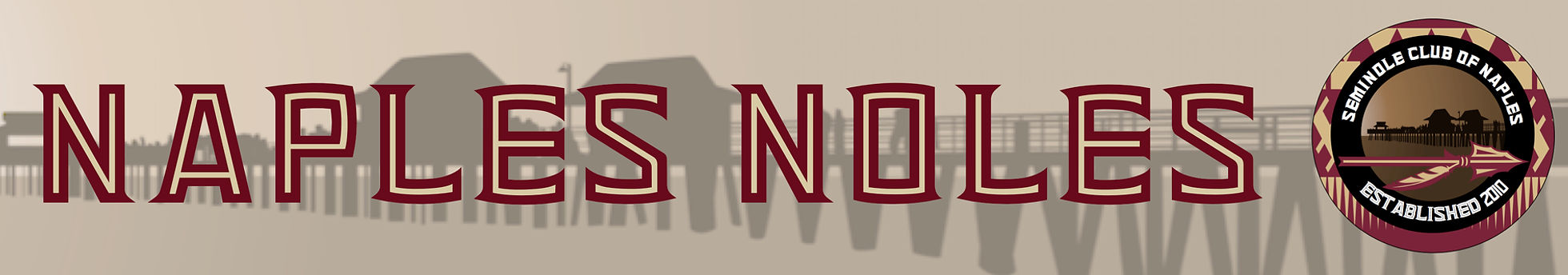 SEMINOLE CLUB OF NAPLES GOLF TOURNAMENT-MAY 13, 2022GOLD SPONSOR-$5,000Round of golf for 4 players at Quail Creek Country Club including reception and awards after golfFootball signed by Coach Mike NorvelCompany or personal name on the Leader Board plus hole sponsorship (2 signs)3 seats on the helicopter that will drop the golf balls for the ball drop.  3 people who are not playing golf will be invited to ride with the pilot during the ball drop.  RENEGADE SPONSOR-$1,000Round of Golf for 4 players Quail Creek Creek County Club including reception and awards after golfFootball signed by Coach Mike NorvelCompany or personal name on the Leader Board plus hole sponsorship (2 signs)Specialty SPONSOR-$1,500Round of Golf for 4 players Quail Creek Creek County Club including reception and awards after golfFootball signed by Coach Mike NorvelCompany or personal name on the Leader Board plus hole sponsorship (2 signs)Sponsor of Long Drive, Closest to Pin, or Hole in One (Choose 1)